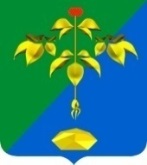 АДМИНИСТРАЦИЯ ПАРТИЗАНСКОГО ГОРОДСКОГО ОКРУГА  ПРИМОРСКОГО КРАЯП О С Т А Н О В Л Е Н И Е 18 апреля 2022 г. 	                                                                                   № 682 – па 18 апреля 2022 111В соответствии с постановлением администрации Партизанского городского округа от 26 августа 2013 года № 890-па «Об утверждении Порядка принятия решения о разработке, формировании и реализации муниципальных программ и оценки эффективности их реализации», решением Думы Партизанского городского округа от 18 марта 2022 года № 330–Р                            «О внесении изменений в Решении «О бюджете Партизанского городского округа на 2022 год и плановый период 2023 и 2024 годов», на основании статей 29, 32 Устава Партизанского городского округа администрация Партизанского городского округа ПОСТАНОВЛЯЕТ:1. Внести в муниципальную программу «Защита населения и территории Партизанского городского округа от чрезвычайных ситуаций» на 2020 – 2024 годы, утвержденную постановлением администрации Партизанского городского округа от 26 августа 2019 года № 1648 -па (далее – Программа) следующие изменения:1.1. Позицию паспорта Программы «Объем средств местного бюджета на финансирование муниципальной программы и прогнозная оценка привлекаемых на реализацию ее целей средств федерального, краевого бюджетов, иных внебюджетных источников, в случае их участия в реализации муниципальных программ» изложить в следующей редакции:«Общий объем бюджетных ассигнований местного бюджета на реализацию Программы на 2020-2024 годы составляет 76 384 233,82 рублей, в том числе:на 2020 год  - 11 372 035,25 рублей;  на 2021 год  - 15 061 085,77 рублей;на 2022 год  -  18 496 425,40 рублей; на 2023 год  -  16 932 613,40 рублей; на 2024 год  -  14 522 074,00 рублей; прогнозная оценка привлекаемых  на реализацию целей Программы средств краевого бюджета составляет: 55 338 570,00 рублей, в том числе:2020 год  - 5 902 400,00 рублей;2021 год – 0,00 рублей;2022 год - 24 718 085,00 рублей;2023 год - 24 718 085,00 рублей2024 год – 0,00 рублей».1.2. Раздел в приложении № 1 к программе: «Объем средств местного бюджета на финансирование подпрограммы и прогнозная оценка привлекаемых на реализацию ее целей средств федерального, краевого бюджетов, бюджетов государственных внебюджетных фондов, иных внебюджетных источников, в случае участия их участия в реализации подпрограммы № 1» изложить в следующей редакции:«Общий объем бюджетных ассигнований местного бюджета  на реализацию  Подпрограммы  №1 составляет: 72 117 209,82 рублей, в том числе: 2020 год  - 10 843 275,25 рублей; 2021 год  - 14 561 085,77 рублей; 2022 год  - 16 681 709,40 рублей; 2023 год  - 16 220 839,40 рублей; 2024 год – 13 810 300,00 рублей; прогнозная оценка привлекаемых  на реализацию целей Подпрограммы № 1средств краевого бюджета составляет 55 338 570,00 рублей; в том числе:2020 год - 5 902 400,00 рублей;2021 год – 0,00 рублей;2022 год - 24 718 085,00 рублей;2023год - 24 718 085,00 рублей;2024 год – 0,00 рублей».1.3. Раздел в приложении № 2 к программе: «Объем средств местного бюджета на финансирование подпрограммы и прогнозная оценка привлекаемых на реализацию ее целей средств федерального, краевого бюджетов, бюджетов государственных внебюджетных фондов, иных внебюджетных источников, в случае участия их участия в реализации подпрограммы № 2» изложить в следующей редакции:«Общий объем бюджетных ассигнований местного бюджета  на реализацию  Подпрограммы № 2 составляет 4 267 024,00  рублей, в том числе: на 2020 год – 528 760, 00 рублей; на 2021 год – 500 000,00  рублей; на 2022 год – 1 814 716,00 рублей; на 2023 год – 711 774,00 рублей;  на 2024 год – 711 774,00 рублей». 1.4. Приложение № 5 к Программе изложить в новой редакции (прилагается).2. Настоящее постановление подлежит размещению на официальном сайте администрации Партизанского городского округа в сети «Интернет», опубликованию в газете «Вести», вступает в силу с момента официального опубликования (обнародования).Глава городского округа                                                                      О.А. БондаревО внесении изменений в муниципальную программу«Защита населения и территории Партизанского городского округа от чрезвычайных ситуаций» на 2020-2024 годы, утвержденную постановлением администрации Партизанского городского округа  от 26 августа 2019 года № 1648-па